XC Zone 2017 National Lists - Boys Pre-SeasonPublished byMike Newman   Aug 18th, 2:18pm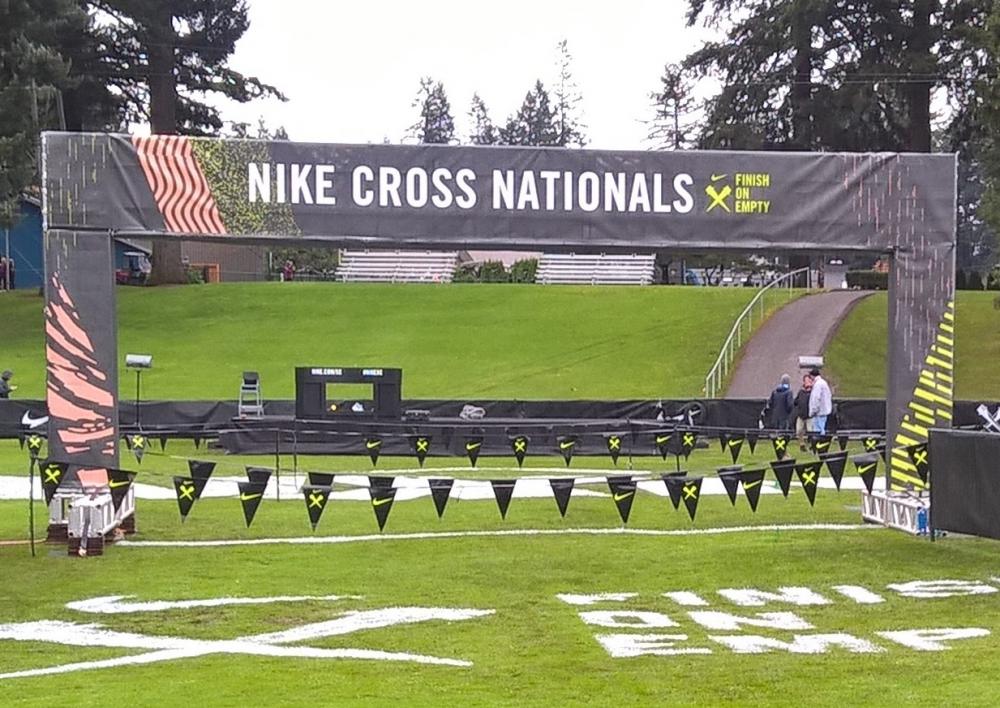 Here is a list of the top 50 national pre-season teams. Top 25 lists will be updated every week beginning the week of September 10, 20172017 XC ZoneBoys National ListPre-SeasonTWLWSchoolStateRegional1Purcelville Loudon ValleyVASoutheast2Downers Grove NorthILMidwest3Temecula Great OakCACalifornia4Eastvale Eleanor RooseveltCACalifornia5CarmelINMidwest6Plymouth WayzataMNHeartland7Louisville St. XavierKYSoutheast8San Jose Bellarmine PrepCACalifornia9Central Point CraterORNorthwest10Lincroft Christian Brothers AcademyNJNortheast11Dana Point Dana HillsCACalifornia12Conroe The Woodlands TXSouth  13Cary Green HopeNCSoutheast14PrincetonNJNortheast15Elmhurst YorkILMidwest16Burnt Hills-Ballston LakeNYNew York17Orem TimpanogosUTSouthwest18Los Angeles LoyolaCACalifornia19Naperville Neuqua ValleyILMidwest20SpringvilleUTSouthwest21Alpharetta MiltonGASoutheast22Portland JesuitORNorthwest23Highlands Ranch Mountain VistaCOSouthwest24Brentwood AcademyTNSoutheast25Veradale Central ValleyWANorthwest26BozemanMTNorthwest27Mahomet-SeymourILMidwest28Jacksonville Bolles SchoolFLSoutheast29Fort Wayne CarrollINMidwest30LaGrange Lyons TownshipILMidwest31Phoenix Desert VistaAZSouthwest32Blue Springs MOMidwest33Winter Haven Trinity PrepFLSoutheast34Saint John's ShrewsberryMANortheast35Arlington Heights HerseyILMidwest36Brentwood  TNSoutheast37Westport StaplesCTNortheast38Monument Palmer RidgeCOSouthwest39American ForkUTSouthwest40Painted Post CorningNYNew York41Gig HarborWANorthwest42FairportNYNew York43Saratoga SpringsNYNew York44Providence LaSalle AcademyRINortheast45Fayetteville-ManliusNYNew York46Wheaton-Warrenville SouthILMidwest47HudsonOHMidwest48Council Rock NorthPANortheast49CorunnaMIMidwest50Severna ParkMDSoutheast